基本信息基本信息 更新时间：2024-05-17 15:44  更新时间：2024-05-17 15:44  更新时间：2024-05-17 15:44  更新时间：2024-05-17 15:44 姓    名姓    名李森李森年    龄26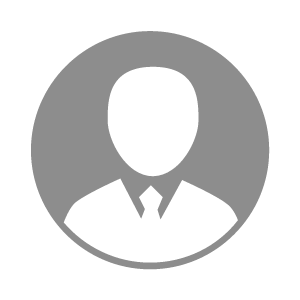 电    话电    话下载后可见下载后可见毕业院校郑州升达经贸管理学院邮    箱邮    箱下载后可见下载后可见学    历本科住    址住    址期望月薪面议求职意向求职意向人事经理,招聘经理人事经理,招聘经理人事经理,招聘经理人事经理,招聘经理期望地区期望地区不限不限不限不限教育经历教育经历就读学校：郑州升达经贸管理学院 就读学校：郑州升达经贸管理学院 就读学校：郑州升达经贸管理学院 就读学校：郑州升达经贸管理学院 就读学校：郑州升达经贸管理学院 就读学校：郑州升达经贸管理学院 就读学校：郑州升达经贸管理学院 工作经历工作经历工作单位：福建傲农生物科技集团股份有限公司 工作单位：福建傲农生物科技集团股份有限公司 工作单位：福建傲农生物科技集团股份有限公司 工作单位：福建傲农生物科技集团股份有限公司 工作单位：福建傲农生物科技集团股份有限公司 工作单位：福建傲农生物科技集团股份有限公司 工作单位：福建傲农生物科技集团股份有限公司 自我评价自我评价其他特长其他特长